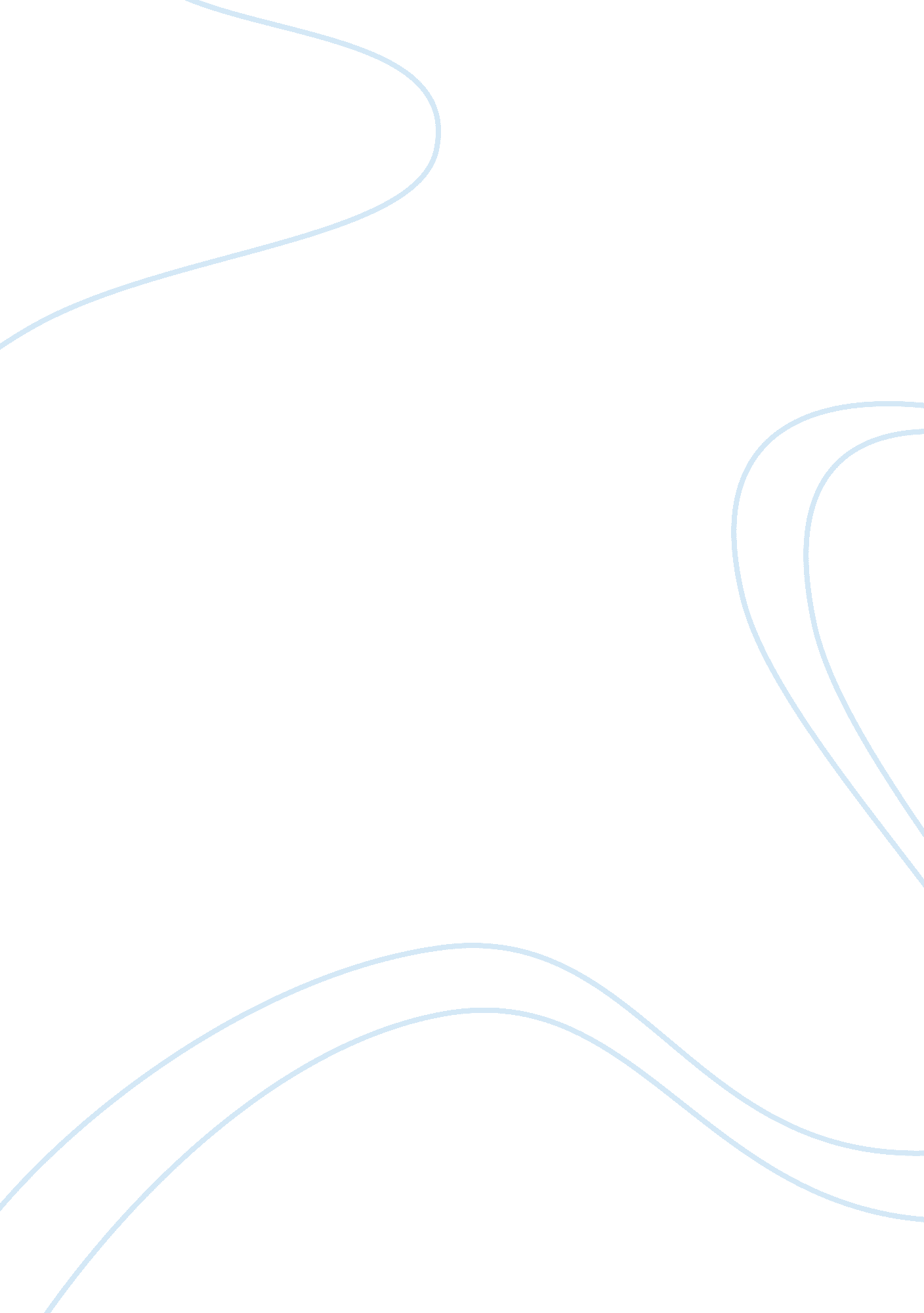 Literature review analysisLiterature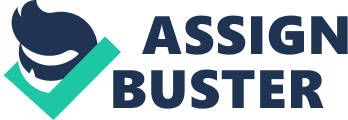 These events led to the UN interference to maintain peace, UN sent 270 shopkeepers under theleadershipof Lieutenant-General Romeo Dallier who played an important role to try and maintain peace. But the mission failed terribly. Romeo Dallier, the Canadian officer possessed some leadership qualities. Basically a leadership is about affecting, rousing and empowering others to help viability and triumph. Leaders apply different manifestations of impact from unpretentious influence to coordinate provision of force. (Machines, Steven Loiterer. Traveling, A. & Lessons, Mar. , Organizational behavior : emerging knowledge : global insights, 4th deed. , McGraw Hill Australia, North Ryder, N. S. W. 2012, up. There are different approaches to Leadership- 1) Individualism- Leaders brain research tries to get behind encounters to discover associations between insight, behaviors and feelings. It lessens administration to proclamations of expectations of conduct by people who are distinguished as leaders. Leadership is either inside or outside of the person this enables him to focus on a single reality. ) Essence of Leadership- Leaders brainscienceis kept tabs on examining characteristics, styles and behaviors of leaders and try to distinguish traits and qualities that are intended to catch the correct nature of initiative, independent of connection and circumstances 3) Dualistic views of power and Influence- In keeping with unitary and pluralist perspectives of force, authority brain science has treated power as a negative harsh property and recognizes it from impact, which is made equivalent words of administration. (Stephen, Flop, Liz & Lilly, Simon, Management and organization: a critical text, 2nd deed. Palaver Macmillan, Bassoonists, 2009, up. 473-537) Leadership styles and Behaviors- Douglas Mcgregor, an American social analyst, proposed his acclaimed X-Y hypothesis in his 1960 book 'The Human Side of Enterprise'. Hypothesis x and hypothesis y are still alluded to regularly in the field of administration and inspiration, and whilst later studies have addressed the unbending nature of the model, McGregor X-Y Theory remains a legitimate fundamental standard from which to create positive administration style and strategies. McGregor XX Theory remains fundamental to organizational advancement, and to enhancing organizational society. Theory X: 1) The normal individual abhorrence's work and will stay away from it he/she can. 2) Along these lines most individuals must be constrained with the risk of discipline to ark towards organizationalgoals. 3) The normal individual likes to be controlled; to escape obligation; is generally ambitious, and needs security most importantly else. Theory Y: 1) Exertion in work is as regular as work and play. ) Individuals will put forth a concentrated effort control and bearing toward oneself in the chase for organizational targets, without outer control or the risk of discipline. 3)Responsibilityto goals is a capacity of prizes connected with their accomplishment. 4) Individuals generally acknowledge and frequently look for obligation 5) The ability o utilize a high level of creative energy, resourcefulness and inventiveness in tackling organizational issues is generally, barely, dispersed in the populace. Machines, Steven Loiterer. , Traveling, A. & Lessons, Mar. , Organizational behavior: emerging knowledge : global insights, 4th deed. , McGraw Hill Australia, North Ryder, N. S. W. , 2012, up. 380-407) Types and styles of Leadership: 1) Contingency (Situational) Perspective of Leadership: Fred Fielder progressed the first hypothesis utilizing the possibility approach, the possibility hypothesis of adequacy. The primary thought of this unanticipated hypothesis is that initiative ability hinges on upon thecommunicationof two elements: the pioneer's errand or relations inspirations and viewpoints of the circumstances. The pioneer's errand or relations inspiration is measured through the Least Preferred Co-worker (LIP). This scale asks pioneers to review a collaborator (at one time or right now) they work with minimum well and to portray this single person with evaluations on an arrangement of 8-focus bipolar descriptive words (e. G. Distant- icy). High LIP scores reflect more positive portrayals of the slightest favored colleague, though low LIP scores confirmation more negative discernment. Fielder contended that a single person with a high LIP score is roused to keep up amicable interpersonal connections, though a single person with a low LIP score is inspired to concentrate on undertaking. (Machines, Steven Loiterer. , Traveling, A. & Lessons, Mar. , Organizational behavior: emerging knowledge: global insights, 4th deed. , McGraw Hill Australia, North Ryder, N. S. W. , 2012, up. 38(:)-407) This theory can be related to the case when a top military- trained with NORM approached him and told him about the plan about the murdering of Hut's and Belgian officers, Dallier did not take time to hind about the next step and mounted a plan to search and seize within 36 hours. 2) Transformational Leadership- Transformational theory is a sort of authority style that can move positive changes in the individuals who take after. Transformational pioneers are for the most part vigorous, excited, and energetic. Not Just are these pioneers concerned and included simultaneously; they are additionally concentrated on helping each part of the assembly succeed also. The components of Transformational Leadership- 1) Intellectual Simulation- Transformational leader not Just test business as usual; hey likewise energize imagination around adherents. The leader urges supporters to investigate better approaches for doing things and new chances to take in. 2) Individualized Consideration- Transformational administration additionally includes offering backing and consolation to distinct adherents. So as to cultivate strong connections, transformational pioneers keep lines of correspondence open so supporters don't hesitate to impart plans thus that pioneers can offer immediate distinguished of the novel commitments of every adherent. 3) InspirationalMotivation- Transformational leaders have a clear vision that they are able to articulate to followers. These leaders are also able to help followers experience the same passion and motivation to fulfill these goals. 4) Idealized Influence- The transformational leaders serve as a good example for supporters. Since supporters trust and admiration the pioneer, they imitate this singular and disguise his or her beliefs. (Genera Cherry, What Is Transformational Leadership? ) This theory can be related to the case when Dallier had to choose between " chapter six" and " chapter seven" and he chose chapter six. He then sent four options for troop deployment to maintain peace in Rwanda. ) Post Heroic Leadership- The post leader works in part group, affecting relationship where there is a little control; Effectiveness may be more an aftereffect of influence and correspondence than power. Post courageous pioneers cooperate with people, suppliers, and clients not just to the workers who report to him. It stresses on creating subordinates. (Etcher, J. P. (1997), Post-Heroic Leadership: Managing the Virtual Organization. Peer. Improve. , volume 36 up. 5-10. ) This theory can be related to the case when Dallier gives up his Mercedes staff car and rents a small house with his two officers and a driver hen there was shortage of resources. He wanted to live as modestly as possible. Conclusion- Roomo Dallier was not solely responsible for thefailureof the mission of peacekeeping in Rwanda but UN was major responsible for failing to maintain peace in Rwanda as they did not provide the necessary resources to Dallier and did not fully indulge in the Genocide they were not completely involved in the massacre, But, Dallier had the appropriate leadership qualities still he could not completely exercise them. Whatsoever it was not only Dallier's fault but major Nun's fault as hey were not so bothered about mass killings in Rwanda. 